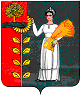 СОВЕТ ДЕПУТАТОВ СЕЛЬСКОГОПОСЕЛЕНИЯ ПУШКИНСКИЙ СЕЛЬСОВЕТДОБРИНСКОГО МУНИЦИПАЛЬНОГО РАЙОНА ЛИПЕЦКОЙ ОБЛАСТИРОССИЙСКАЯ ФЕДЕРАЦИЯ15 сессия V созываР Е Ш Е Н И Е13.07.2016                                с. Пушкино                                  №  49-рсО внесении изменений в Положение «О порядке управления и распоряжения муниципальной собственностью сельского поселения Пушкинский сельсовет», утв. Решением Совета депутатов сельского поселения Пушкинский сельсовет от 24.02.2009 №134-рс (с изменениями от 24.01.2011г. №55-рс и от 10.02.2012 №96-рс)          Рассмотрев протест Липецкой межрайонной природоохранной прокуратуры №47-16 от 22.06.2016г на Положение «О порядке управления и распоряжения муниципальной собственностью сельского поселения Пушкинский сельсовет» РЕШИЛ:          1.Принять изменение в «Положение о порядке управления и распоряжения муниципальной собственностью сельского поселения Пушкинский сельсовет» принятое решением Совета депутатов от 24.02.2009 года №134-рс  (с изменениями от 24.01.2011г. №55-рс и от 10.02.2012 №96-рс)        2. Направить указанный нормативный правовой акт главе сельского поселения для подписания и официального обнародования.3.Настоящее решение вступает в силу со дня его официального обнародования.Председатель Совета депутатовСельского поселения Пушкинский сельсовет                           Н.Г. ДемиховаПринятырешением Совета депутатов сельскогопоселения Пушкинский сельсовет                                                                                                                     от 13.07.2016  № 49-рсИзмененияв Положение «О порядке управления и распоряжения муниципальной собственностью сельского поселения Пушкинский сельсовет», принятое решением Совета депутатов сельского поселения Пушкинский сельсовет от 24.02.2009 года № 134-рс (с изменениями от 24.01.2011г. №55-рс,  от 10.02.2012 №96-рс) 1. В пункте «а» главы 4 слова «водные объекты» заменить словами «пруды и обводнённые карьеры»; 2. содержание пункта 8.10 заменить на «осуществляет отнесение земель к категориям и перевод их из одной категории в другую в пределах своих полномочий в соответствии со ст.8 Земельного кодекса РФ»            3.  в пункте 12.1  подпункты «б»  и   «в»  исключить.Глава сельского поселения Пушкинский сельсовет                                                       Н.Г. Демихова